 Casinos de juego autorizados por la Ley N° 19.995 generan recaudación tributaria de $ 5.288 millones entre el 01 y 18 de marzo de 2020Del total de impuestos generados por los 19 casinos de juego en funcionamiento -sin contar a los siete casinos de concesión municipal- un 43% va destinado al patrimonio de los gobiernos regionales y municipalidades de los territorios en donde operan y un 57% a fondos generales de la nación.A causa de la pandemia global de Covid-19 y en consideración a las medidas instruidas por la autoridad sanitaria, la Superintendencia ordenó el cierre de los casinos de juego del país a partir del 18 de marzo, medida que fue ampliada de manera indefinida desde el 21 de marzo, en consideración a la Resolución Exenta N° 200, del Ministerio de Salud, que dispuso, entre otras medidas, el cierre de “Pubs, Discotecas, cabarets, clubes nocturnos y lugares análogos”, entre los que se incluyen los casinos de juego.Durante marzo de 2020, los 19 casinos de juego autorizados por la Ley N° 19.995 -sin contar a los siete casinos de concesión municipal- operaron durante 18 días, aportando un total de $ 5.288 millones en impuestos, de los cuales $ 2.295 millones corresponden al impuesto específico al juego destinados a los Gobiernos Regionales y Municipalidades en donde operan para el financiamiento de obras de desarrollo, además de la suma de $ 2.254 millones asociados al pago de IVA y $ 738 millones correspondientes al impuesto por entrada a las salas de juego, que se destinan a los fondos generales de la nación. Los 14 gobiernos regionales y las 19 municipalidades reciben los fondos provenientes del impuesto específico al juego, el mes subsiguiente del pago de los mismos por parte de las sociedades operadoras. Por lo tanto, estos recursos serán recibidos por los gobiernos locales en junio de 2020.En la Región de Arica y Parinacota, Casino Luckia Arica registró ingresos tributarios por un total de $ 134 millones, de los cuales $ 25 millones se destinan al Gobierno Regional y $ 25 millones a la Municipalidad de Arica por concepto de impuesto específico al juego, a los que suma una recaudación fiscal de $ 48 millones por concepto de IVA y $ 36 millones por concepto de entrada.En la Región de Antofagasta, Marina del Sol Calama y Enjoy Antofagasta registraron ingresos tributarios por un total de $ 551 millones, de los cuales $ 120 millones se destinan al Gobierno Regional, en tanto que $ 39 millones y $ 81 millones se destinan a los municipios de Calama y Antofagasta, respectivamente, por concepto de impuesto específico al juego. En recaudación fiscal, Marina del Sol Calama generó aportes de $ 76 millones de por concepto de IVA y $ 26 millones por concepto de entrada. A su vez, Enjoy Antofagasta generó aportes de $ 157 millones por concepto de IVA y $ 54 millones por concepto de entrada.En la Región de Atacama, Antay Casino & Hotel registró ingresos tributarios por un total de $ 213 millones, de los cuales $ 44 millones se destinan al Gobierno Regional y $ 44 millones a la Municipalidad de Copiapó por concepto de impuesto específico al juego, a los que suma una recaudación fiscal de $ 91 millones por concepto de IVA y $ 34 millones por concepto de entrada.En la Región de Coquimbo, Ovalle Casino Resort S.A. registró ingresos tributarios por un total de $ 88 millones, de los cuales $ 18 millones se destinan al Gobierno Regional y $ 18 millones a la Municipalidad de Ovalle por concepto de impuesto específico al juego, a los que suma una recaudación fiscal de $ 34 millones por concepto de IVA y $ 17 millones por concepto de entrada.En la Región de Valparaíso, Casino de Juegos del Pacífico y Casino de Juego de Rinconada registraron ingresos tributarios por un total de $ 754 millones, de los cuales $ 175 millones se destinan al Gobierno Regional, en tanto que $ 30 millones y $ 145 millones se destinan a los municipios de San Antonio y Rinconada, respectivamente, por concepto de impuesto específico al juego. En recaudación fiscal, Casino de Juegos del Pacífico generó aportes de $ 56 millones por concepto de IVA y $ 29 millones por concepto de entrada. A su vez, Casino de Juego de Rinconada generó aportes de $ 275 millones por concepto de IVA y $ 45 millones por concepto de entrada.En la Región de O’Higgins, Sun Monticello y Casino de Colchagua registraron ingresos tributarios por un total de $ 1.351 millones, de los cuales $ 311 millones se destinan al Gobierno Regional, en tanto que $ 281 millones y $ 30 millones se destinan a los municipios de Mostazal y Santa Cruz, respectivamente, por concepto de impuesto específico al juego. En recaudación fiscal, Sun Monticello generó aportes de $ 549 millones de por concepto de IVA y $ 105 millones por concepto de entrada. A su vez, Casino de Colchagua generó aportes de $ 60 millones por concepto de IVA y $ 15 millones por concepto de entrada.En la Región del Maule, Gran Casino de Talca registró ingresos tributarios por un total de $ 163 millones, de los cuales $ 35 millones se destinan al Gobierno Regional y $ 35 millones a la Municipalidad de Talca por concepto de impuesto específico al juego, a los que suma una recaudación fiscal de $ 70 millones por concepto de IVA y $ 24 millones por concepto de entrada.En la Región del Ñuble, Marina del Sol Chillán registró ingresos tributarios por un total de $ 153 millones, de los cuales $ 31 millones se destinan al Gobierno Regional y $ 31 millones a la Municipalidad de Chillán por concepto de impuesto específico al juego, a los que suma una recaudación fiscal de $ 61 millones por concepto de IVA y $ 30 millones por concepto de entrada.En la Región del Bío Bío, Marina del Sol Talcahuano y Casino Gran Los Ángeles registraron ingresos tributarios por un total de $ 690 millones, de los cuales $ 144 millones se destinan al Gobierno Regional, en tanto que $ 123 millones y $ 21 millones se destinan a los municipios de Talcahuano y Los Ángeles, respectivamente, por concepto de impuesto específico al juego. En recaudación fiscal, Marina del Sol Talcahuano generó aportes de $ 250 millones de por concepto de IVA y $ 96 millones por concepto de entrada. A su vez, Casino Gran Los Ángeles generó aportes de $ 40 millones por concepto de IVA y $ 16 millones por concepto de entrada.En la Región de La Araucanía, Dreams Temuco registró ingresos tributarios por un total de $ 325 millones, de los cuales $ 67 millones se destinan al Gobierno Regional y $ 67 millones a la Municipalidad de Temuco por concepto de impuesto específico al juego, a los que suma una recaudación fiscal de $ 132 millones por concepto de IVA y $ 59 millones por concepto de entrada.En la Región de Los Ríos, Dreams Valdivia registró ingresos tributarios por un total de $ 205 millones, de los cuales $ 43 millones se destinan al Gobierno Regional y $ 43 millones a la Municipalidad de Valdivia por concepto de impuesto específico al juego, a los que suma una recaudación fiscal de $ 84 millones por concepto de IVA y $ 35 millones por concepto de entrada.En la Región de Los Lagos, Marina del Sol Osorno y Enjoy Chiloé registraron ingresos tributarios por un total de $ 233 millones, de los cuales $ 49 millones se destinan al Gobierno Regional, en tanto que $ 33 millones y $ 16 millones se destinan a los municipios de Osorno y Castro, respectivamente, por concepto de impuesto específico al juego. En recaudación fiscal, Marina del Sol Osorno generó aportes de $ 66 millones de por concepto de IVA y $ 26 millones por concepto de entrada. A su vez, Enjoy Chiloé generó aportes de $ 31 millones por concepto de IVA y $ 12 millones por concepto de entrada.En la Región de Aysén, Dreams Coyhaique registró ingresos tributarios por un total de $ 86 millones, de los cuales $ 18 millones se destinan al Gobierno Regional y $ 18 millones a la Municipalidad de Coyhaique por concepto de impuesto específico al juego, a los que suma una recaudación fiscal de $ 35 millones por concepto de IVA y $ 14 millones por concepto de entrada.En la Región de Magallanes, Dreams Punta Arenas registró ingresos tributarios por un total de $ 342 millones, de los cuales $ 69 millones se destinan al Gobierno Regional y $ 69 millones la Municipalidad de Punta Arenas por concepto de impuesto específico al juego, a los que se suma una recaudación fiscal de $ 139 millones por concepto de IVA y $ 66 millones por concepto de entrada.Impuestos, valores nominales: marzo de 2020Ingresos brutos de la industria de casinos de juegoLa industria de casinos de juego, conformada por los 19 casinos de juego autorizados por la Ley N° 19.995 y los 7 casinos de concesión municipal, registró durante los 18 días de operación del mes de marzo de 2020, ingresos brutos del juego (win) por $ 19.789 millones, lo que implica una variación real mensual de un (-52,2%) en comparación con el mismo mes del año anterior, mientras que el crecimiento real acumulado es de (-7,6%) en los últimos 12 meses.Del total de $ 19.789 millones de ingresos brutos del juego o win, Sun Monticello representó el 17,4% ($ 3.438 millones), Casino Viña del Mar 12,0% ($ 2.373 millones), Casino Rinconada 8,7% ($ 1.725 millones), Marina del Sol Talcahuano 7,9 % ($ 1.565 millones), Coquimbo 5,8 % ($ 1.150 millones), Enjoy Antofagasta 5,0 % ($ 981 millones), Dreams Punta Arenas 4,4 % ($ 869 millones), Dreams Temuco 4,2 % ($ 829 millones), Casino de Iquique 3,9% ($ 780 millones), Casino Puerto Varas 3,4 % ($ 666 millones), Antay Casino & Hotel 2,9% ($ 572 millones), Dreams Valdivia 2,7 % ($ 527 millones), Casino de Pucón 2,6 % ($ 522 millones), Marina del Sol Calama 2,4% ($ 475 millones),  Gran Casino de Talca 2,2 % ($ 439 millones), Marina del Sol Osorno 2,1% ($ 413 millones), Marina del Sol Chillán 1,9% ($ 382 millones), Casino de Colchagua 1,9% ($ 374 millones), Casino de Juegos del Pacífico 1,8% ($ 352 millones), Casino Luckia Arica 1,5% ($ 301 millones), Casino Gran Los Ángeles 1,3 % ($ 248 millones), Dreams Coyhaique 1,1 % ($ 218 millones), Ovalle Casino Resort S.A. 1,1% ($ 215 millones), Enjoy Chiloé 1,0 % ($ 196 millones), Casino de Arica 0,9 % ($ 177 millones).Casinos autorizados por la Ley N° 19.995De los ingresos brutos que registró la industria en general, los casinos autorizados por la Ley N° 19.995 alcanzaron ingresos brutos del juego (win) por $ 14.120 millones, lo que representa un 71,4% del total. Esto implica una variación real de (-50,7%), en comparación con marzo de 2019. Como resultado, la industria regulada presenta un crecimiento real acumuladode (-5,7%) en los últimos doce meses. En los mismos términos, las 210.791 visitas registradas equivalen a una variación de (-54,8%) en comparación con marzo de 2019 y a un crecimiento acumulado del (-4,0%) en los últimos 12 meses.Respecto del gasto de los visitantes, durante el mes de marzo se registró un gasto promedio de $ 66.987 por visita, lo que implica una variación real de 8,9% respecto de marzo de 2019, alcanzando un crecimiento acumulado real del gasto de (-1,7%) en los últimos 12 meses.El monto jugado en el mes de marzo, en las 11.144 máquinas de azar que estuvieron en funcionamiento en los 19 casinos regulados ascendió a $ 185.344 millones. Los premios pagados a los jugadores alcanzaron los $ 173.696 millones, equivalentes al 93,7% del total apostado y como resultado, el ingreso bruto o win correspondiente al juego en máquinas de azar fue de $11.648 millones, que equivale al 82,5 % del ingreso bruto total.Casinos municipales Por su parte, los casinos municipales obtuvieron un total de $ 5.669 millones de ingresos brutos del juego o win, lo que representa un total de 28,6 % del total de la industria. Esta cifra implica una variación real mensual de (-55,4%) en comparación con marzo de 2019 y un crecimiento real acumulado de (-12,1%) en los últimos 12 meses.Respecto de las visitas, los casinos de concesión municipal (exceptuando a Puerto Varas que no cuenta con la información) registraron un total de 75.145 visitas. Dicha información no es posible comparar, indexar ni sumar con la registrada por la industria autorizada por la Ley N° 19.995, debido a que no son medidas estandarizadas (ver notas del Boletín Estadístico). Por lo mismo, para estos recintos no es posible calcular el gasto promedio por persona.Sobre series de datosCabe recordar que, desde el mes de mayo 2016, en los comunicados de prensa referidos a los resultados operacionales, los porcentajes de variación de los ingresos brutos del juego y gasto promedio, respecto a períodos anteriores, se comunican en términos reales, esto es, corregidos por el valor de la UF del último día del mes.ANEXO: RESULTADOS OPERACIONALES MARZO DE 2020Industria en general (Casinos autorizados por la Ley N° 19.995 y Casinos Municipales)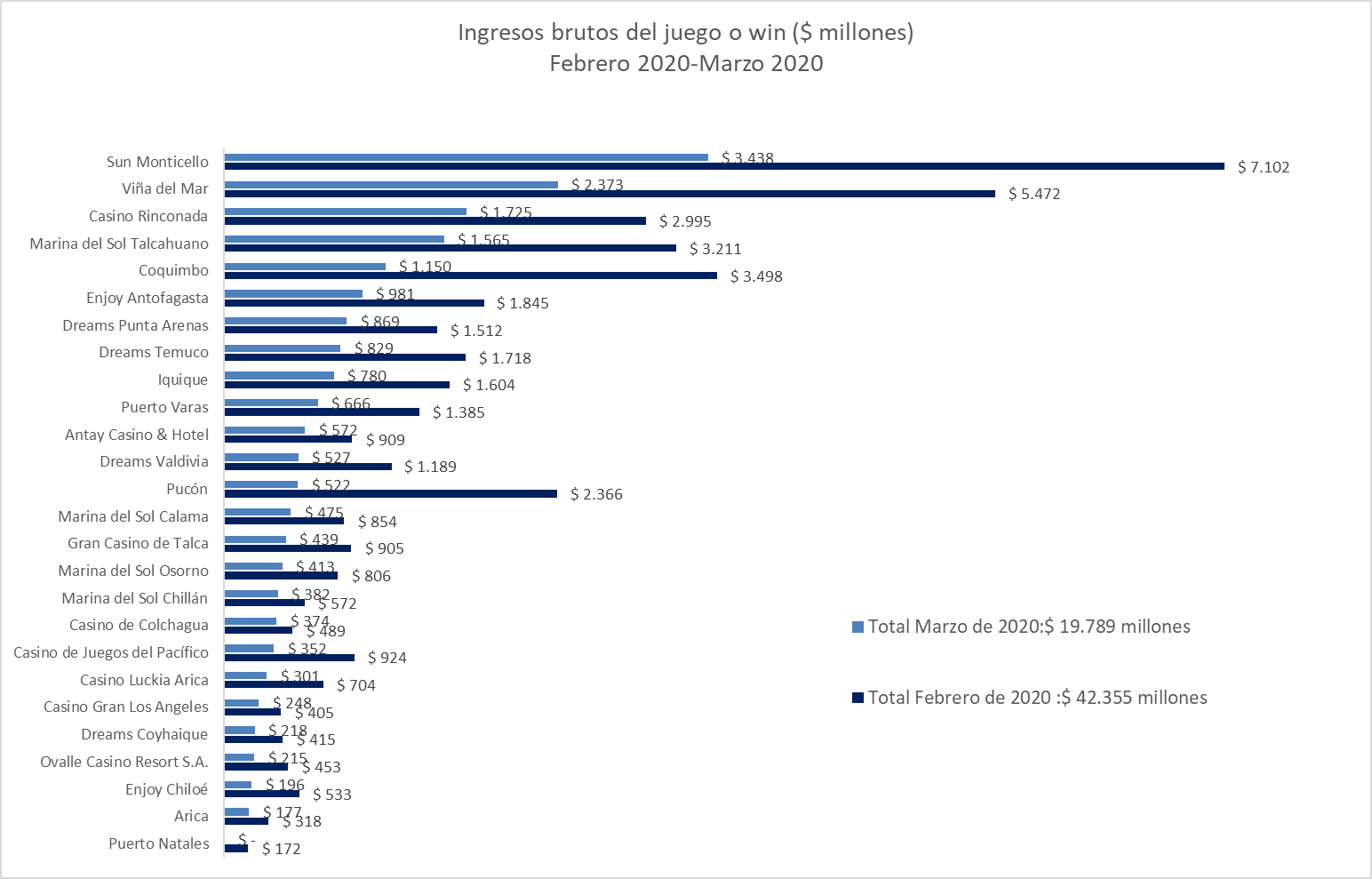 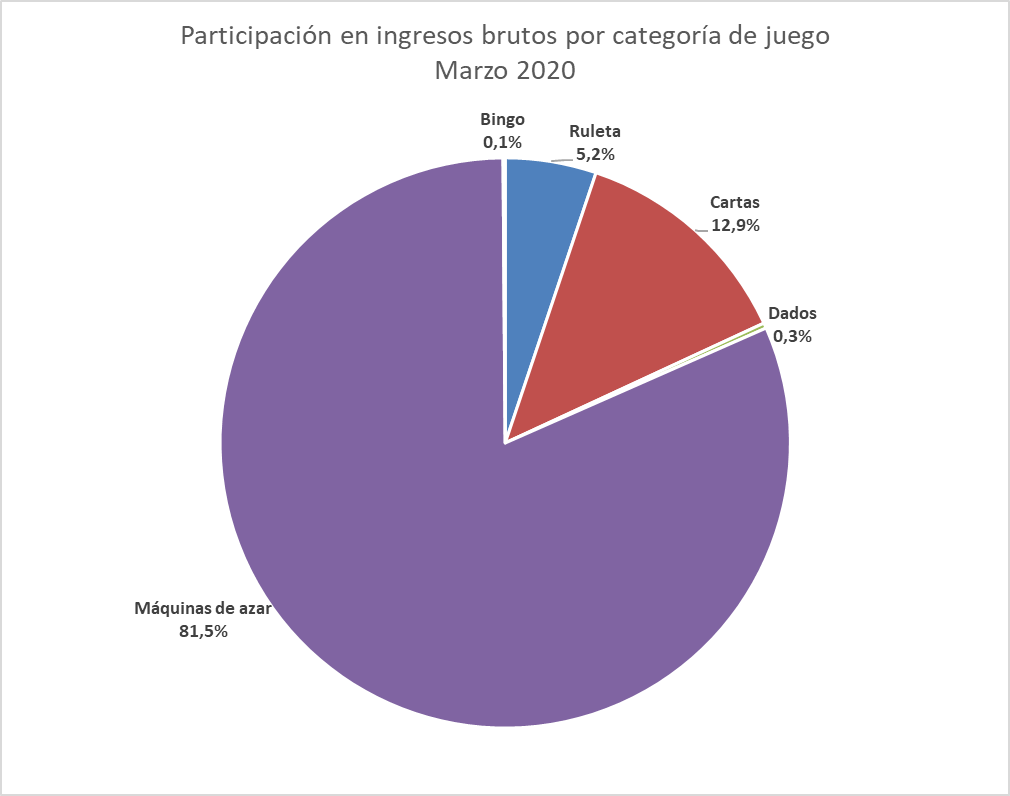 Casinos de juego autorizados por la Ley N° 19.995Resultados Generales, valores nominales ($): marzo 2020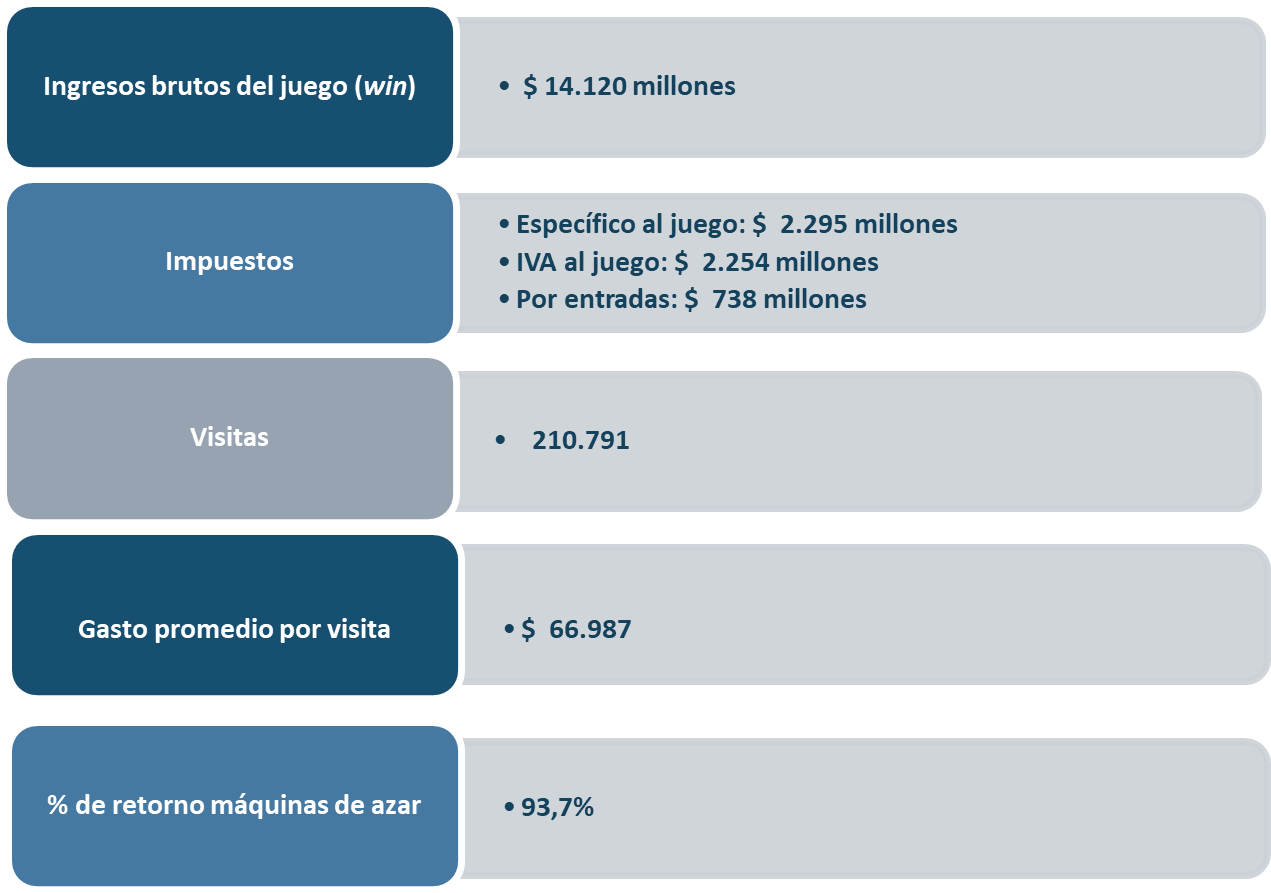 Evolución Mensual ingresos brutos del juego o win, valores reales (UF): Año 2018-2020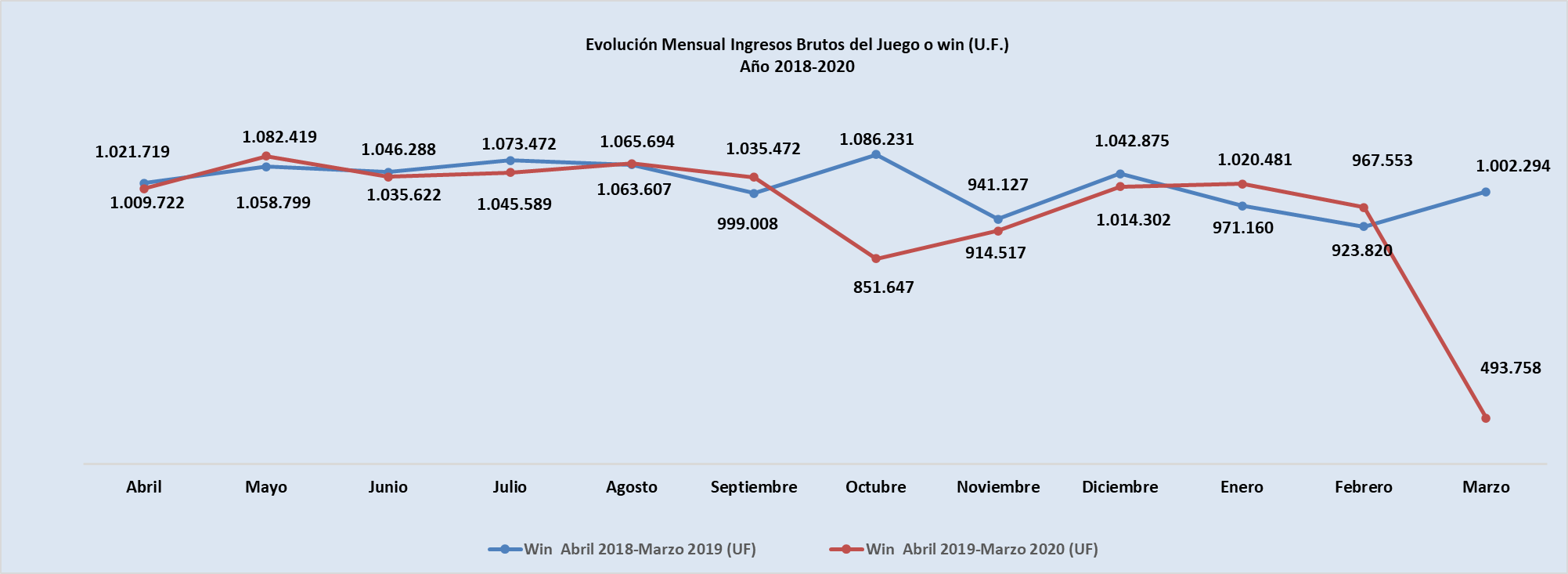 Ingresos brutos del juego o win en valores nominales ($) y reales (UF): Año 2018-2020Nota: Considerando que, a partir de mayo de 2016, la Superintendencia informa las variaciones reales de los resultados operacionales de los casinos de juego, es decir corregidas al valor de la UF del último día del mes, se adjunta la presenta tabla que mantiene la serie histórica para ambas mediciones.Evolución Mensual impuesto específico al juego, valores reales (UF): Año 2018-2020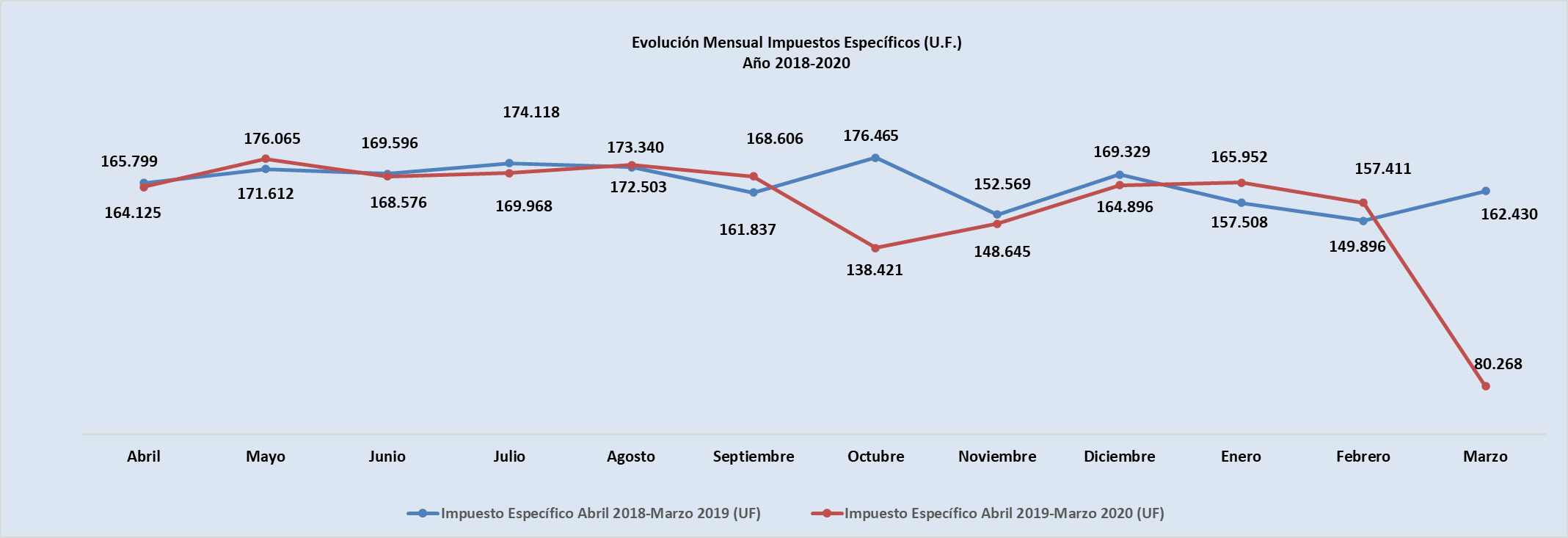 Evolución IVA, valores reales (UF): Año 2018-2020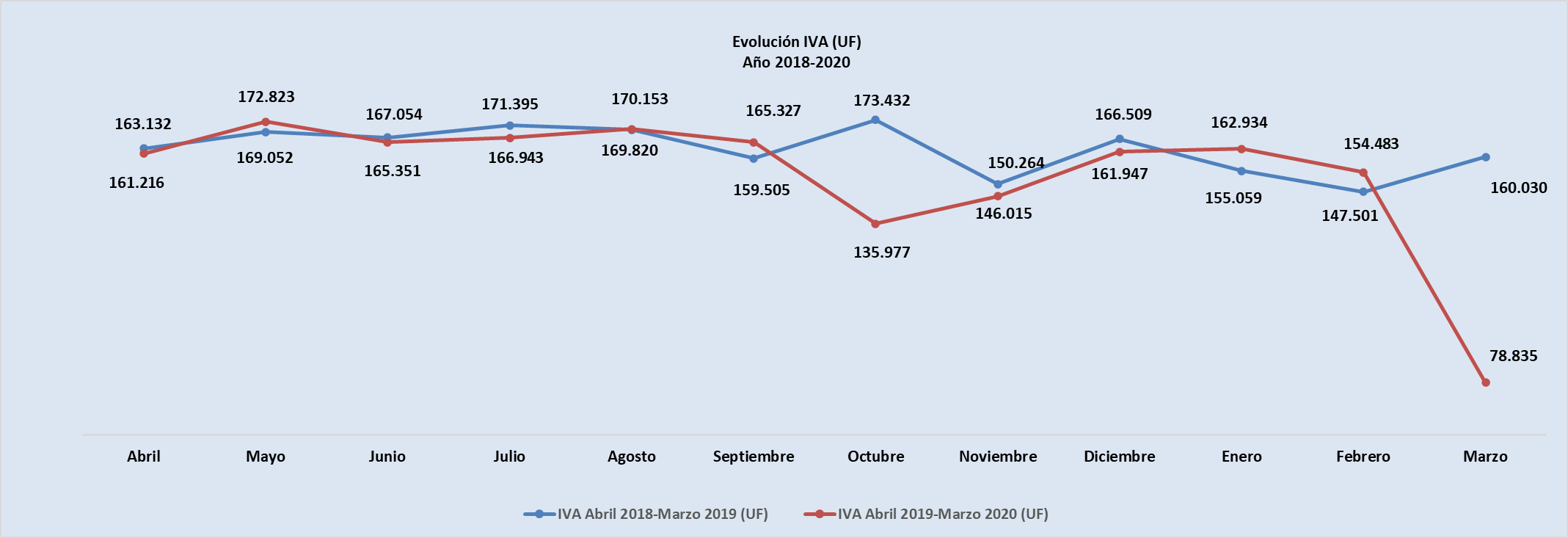 Evolución impuestos por entradas, valores reales (UF): Año 2018-2020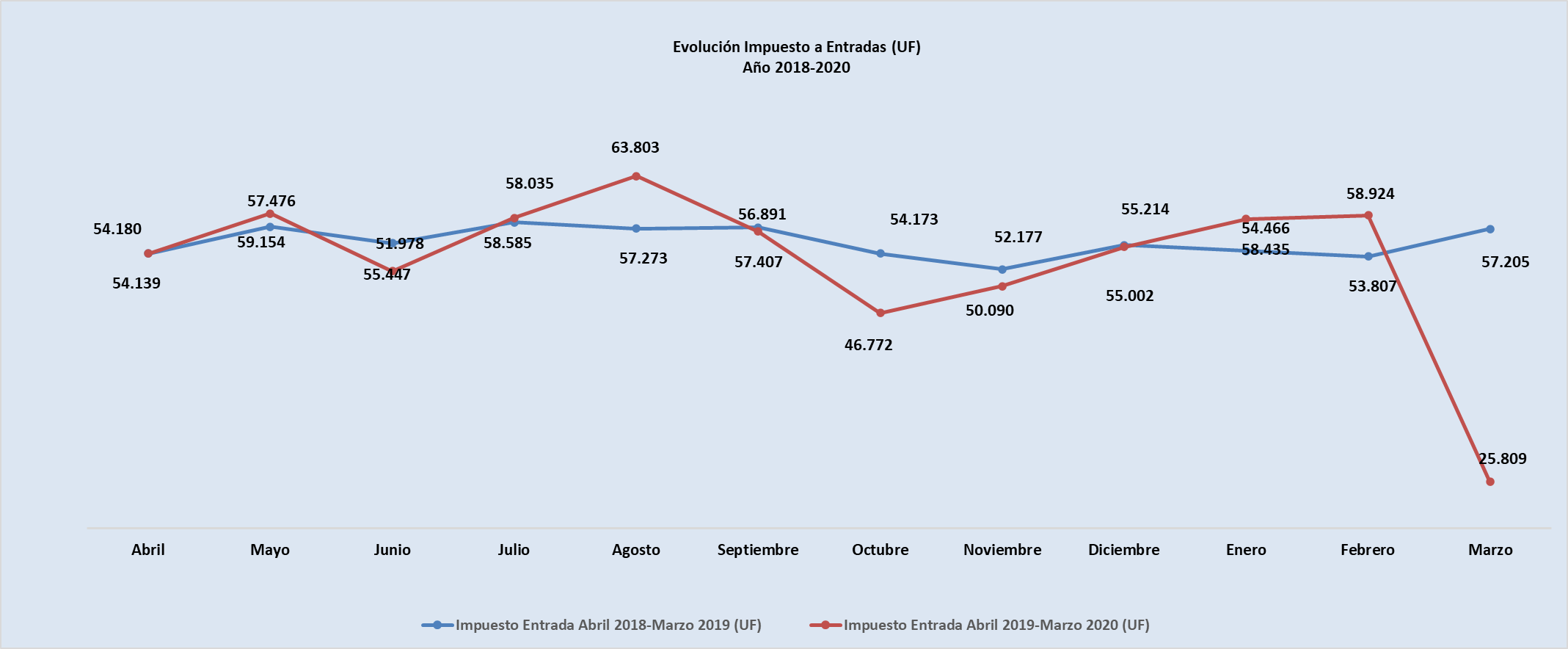 Ingresos brutos del juego o win por casino de juego, valores nominales ($):  febrero – marzo 2020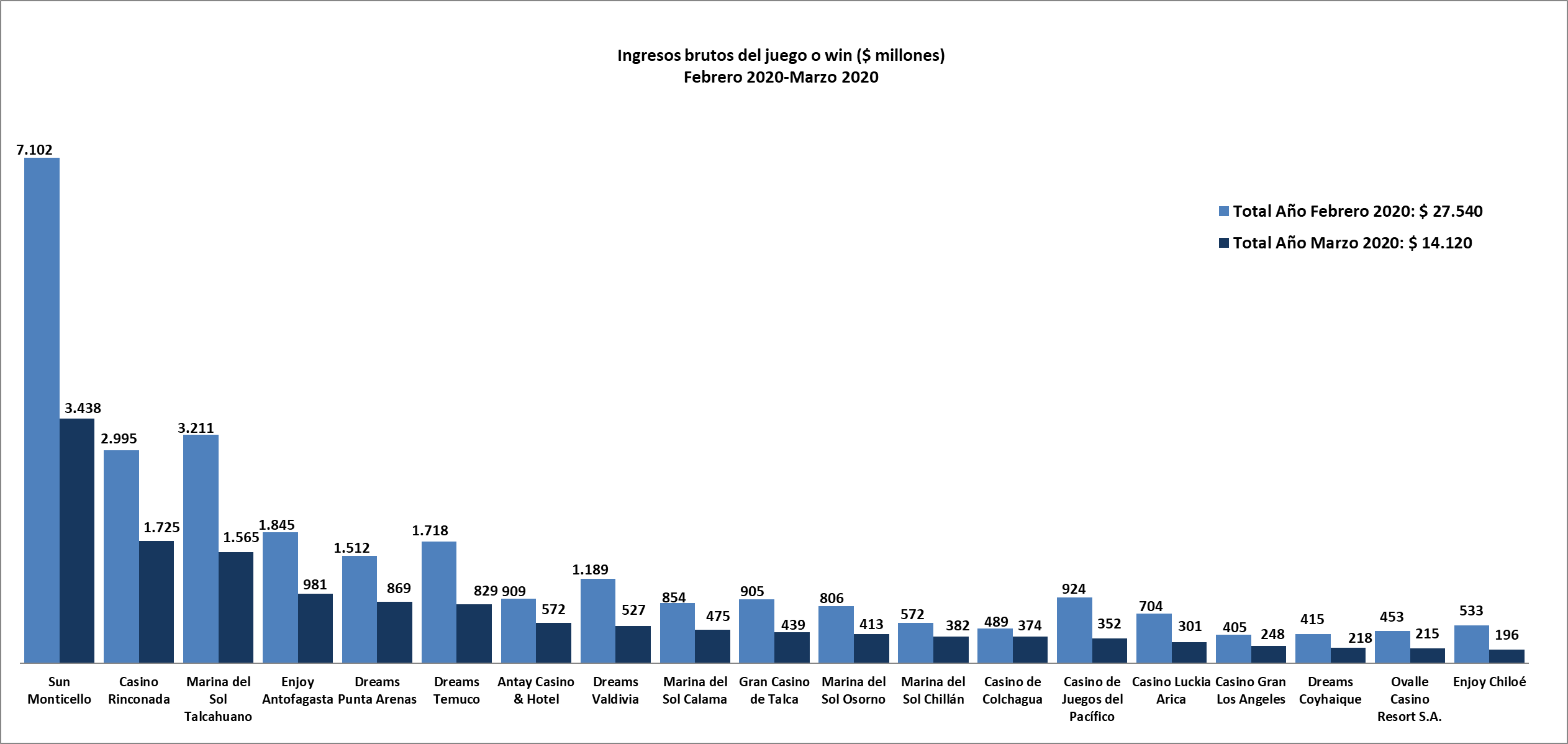 Gasto promedio por visita marzo de 2020, valores nominales ($)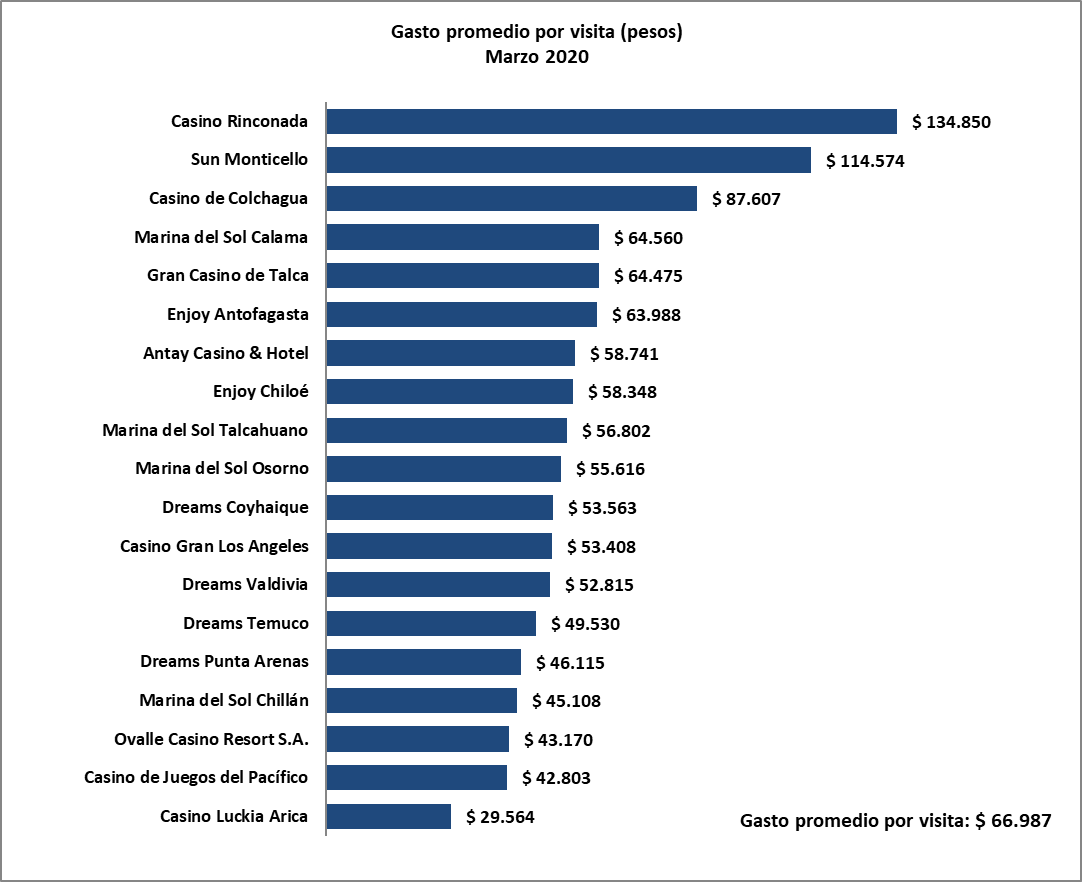 Monto total apostado máquinas de azar, valores nominales ($): marzo de 2020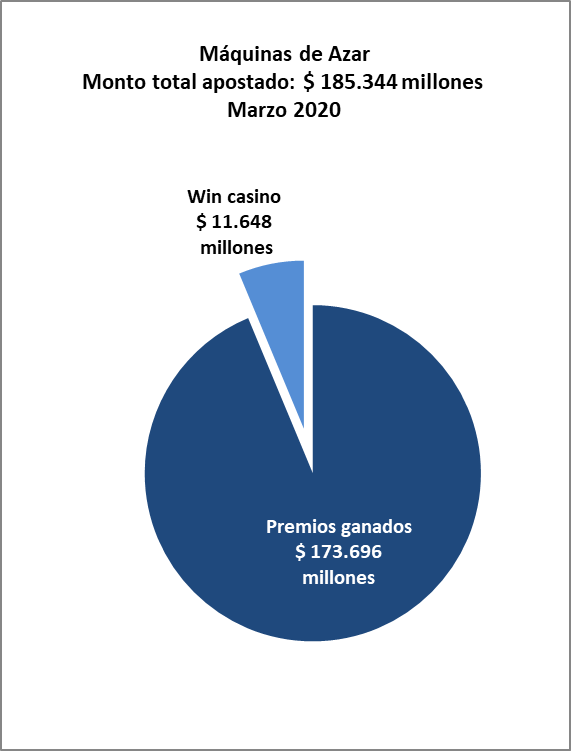 Máquinas de Azar: Montos apostados y premios ganados máquinas de azar, valores nominales ($): marzo de 2020Máquinas de azar – Porcentaje de retorno a los clientes, valores nominales: marzo de 2020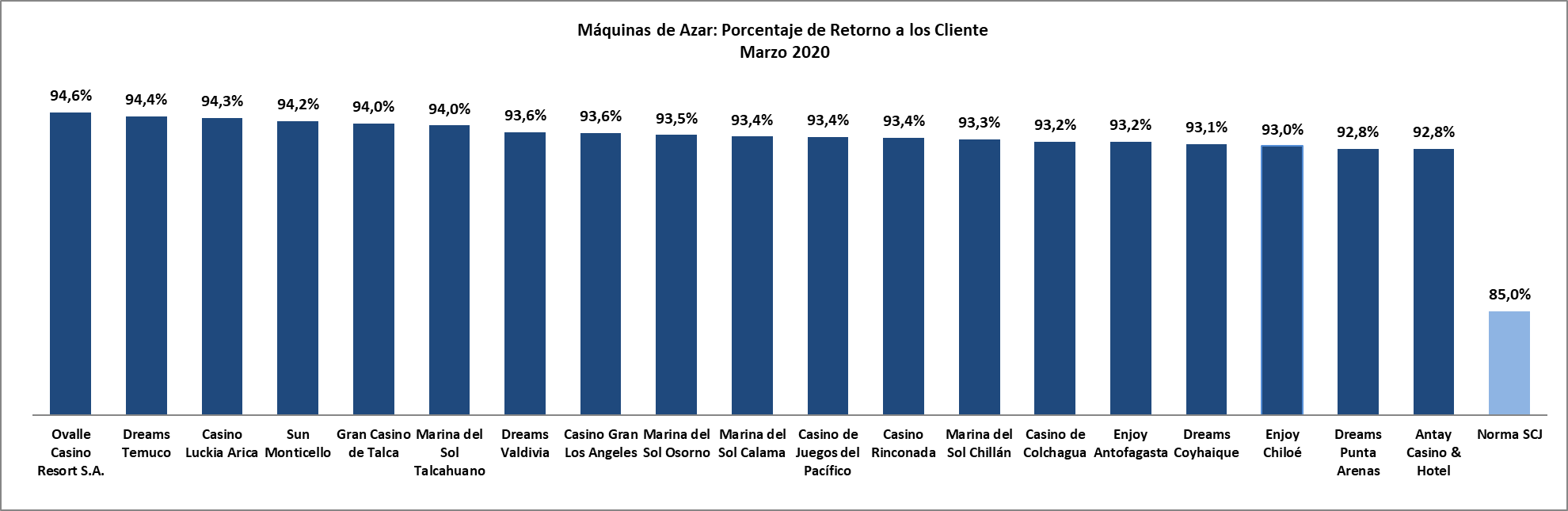 Casinos de juego municipalesEvolución Mensual ingresos brutos del juego o win, valores reales (UF): Año 2018-2020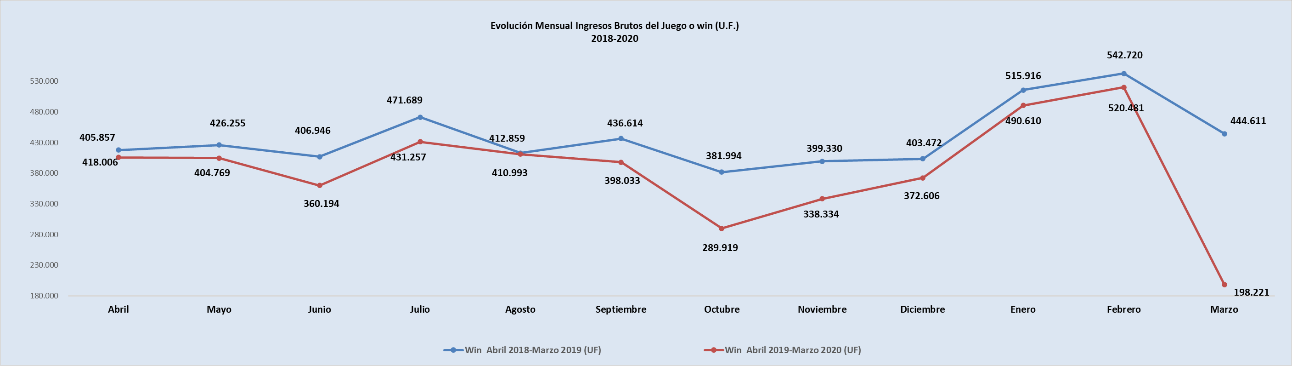 Ingresos brutos del juego o win en valores nominales ($) y reales (UF): Año 2018-2020Ingresos brutos del juego o win por casino de juego: febrero – marzo 2020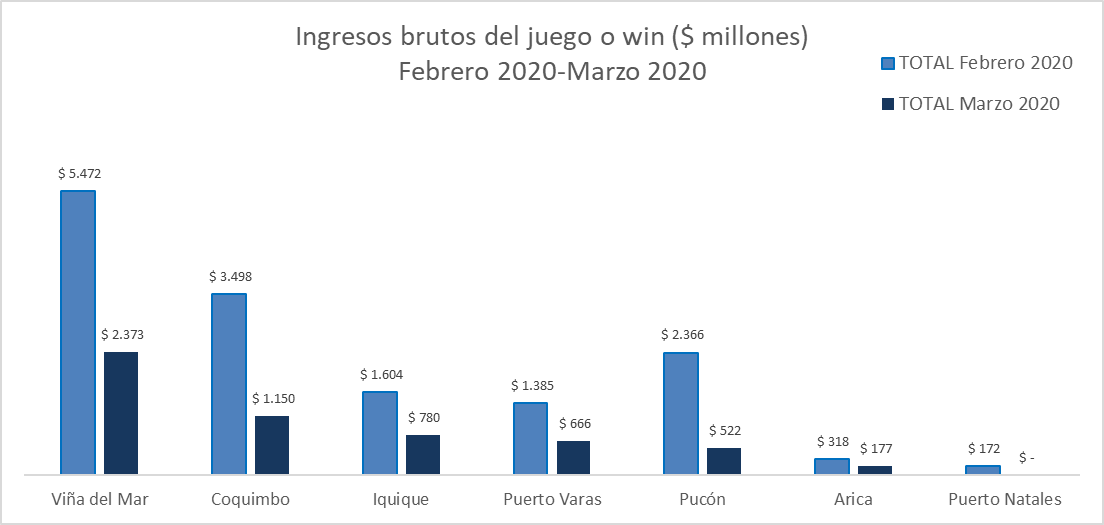 Unidad de Atención Ciudadana y ComunicacionesTel. 2589 3004 -3024 Contacto: Claudia Valladares cvalladares@scj.gob.cl IMPUESTOS marzo 2020 ($ Millones)IMPUESTOS marzo 2020 ($ Millones)IMPUESTOS marzo 2020 ($ Millones)IMPUESTOS marzo 2020 ($ Millones)IMPUESTOS marzo 2020 ($ Millones)IMPUESTOS marzo 2020 ($ Millones)IMPUESTOS marzo 2020 ($ Millones)RegiónCasino Impuesto específico Gobierno RegionalImpuesto específico MunicipalidadIVAPor entradaTotalDe Arica y ParinacotaCasino Luckia Arica25254836134De Antofagasta Marina de Sol Calama120397626551De Antofagasta Enjoy Antofagasta1208115754551De AtacamaAntay Casino & Hotel44449134213De CoquimboOvalle Casino Resort S.A.1818341788De ValparaísoCasino de Juegos del Pacífico175305629754De ValparaísoCasino de Juego de Rinconada17514527545754De O´HigginsSun Monticello3112815491051.351De O´HigginsCasino de Colchagua3113060151.351Del MauleGran Casino de Talca35357024163De ÑubleMarina del Sol Chillán31316130153Del Bío Bío Marina de Sol Talcahuano14412325096690Del Bío Bío Casino Gran Los Ángeles144214016690De La Araucanía Dreams Temuco676713259325De Los RíosDreams Valdivia43438435205De Los LagosMarina del Sol Osorno49336626233De Los LagosEnjoy Chiloé49163112233De AysénDreams Coyhaique1818351486De MagallanesDreams Punta Arenas696913966342Total Total 1.1481.1482.2547385.288CasinoIngreso Bruto ($ millones)% ParticipaciónSun Monticello3.43817,4%Viña del Mar2.37312,0%Casino Rinconada1.7258,7%Marina del Sol Talcahuano1.5657,9%Coquimbo1.1505,8%Enjoy Antofagasta9815,0%Dreams Punta Arenas8694,4%Dreams Temuco8294,2%Iquique7803,9%Puerto Varas6663,4%Antay Casino & Hotel5722,9%Dreams Valdivia5272,7%Pucón5222,6%Marina del Sol Calama4752,4%Gran Casino de Talca4392,2%Marina del Sol Osorno4132,1%Marina del Sol Chillán3821,9%Casino de Colchagua3741,9%Casino de Juegos del Pacífico3521,8%Casino Luckia Arica3011,5%Casino Gran Los Ángeles2481,3%Dreams Coyhaique2181,1%Ovalle Casino Resort S.A.2151,1%Enjoy Chiloé1961,0%Arica1770,9%Puerto Natales0 0,0%Total19.789100%AbrAbrMayJunJulAgoSepOctNovDicEneFebMarIngresos brutos del juego o win ($ millones)Ingresos brutos del juego o win ($ millones)Ingresos brutos del juego o win ($ millones)Ingresos brutos del juego o win ($ millones)Ingresos brutos del juego o win ($ millones)Ingresos brutos del juego o win ($ millones)Ingresos brutos del juego o win ($ millones)Ingresos brutos del juego o win ($ millones)Ingresos brutos del juego o win ($ millones)Ingresos brutos del juego o win ($ millones)Ingresos brutos del juego o win ($ millones)Ingresos brutos del juego o win ($ millones)Ingresos brutos del juego o win ($ millones)Ingresos brutos del juego o win ($ millones)VALORES NOMINALESVALORES NOMINALESVALORES NOMINALESVALORES NOMINALESVALORES NOMINALESVALORES NOMINALESVALORES NOMINALESVALORES NOMINALESVALORES NOMINALESVALORES NOMINALESVALORES NOMINALESVALORES NOMINALESVALORES NOMINALESVALORES NOMINALESWin  Abril 2018-Marzo 2019 ($ millones)                                  27.591                                   27.591                         28.671                         28.416                         29.201                        29.023                        27.330                        29.798                         25.912                        28.748                         26.752                         25.458                        27.629 Win  Abril 2019-Marzo 2020 ($ millones)                                 27.931                                  27.931                        30.054                        28.897                        29.228                        29.832                        29.043                        23.902                         25.810                          28.715                         28.919                         27.540                          14.120 Crecimiento Win Nominal1,2%1,2%4,8%1,7%0,1%2,8%6,3%-19,8%-0,4%-0,1%8,1%8,2%-48,9%Crecimiento Win Nominal (Anual)Crecimiento Win Nominal (Anual)Crecimiento Win Nominal (Anual)Crecimiento Win Nominal (Anual)Crecimiento Win Nominal (Anual)Crecimiento Win Nominal (Anual)Crecimiento Win Nominal (Anual)Crecimiento Win Nominal (Anual)Crecimiento Win Nominal (Anual)Crecimiento Win Nominal (Anual)Crecimiento Win Nominal (Anual)Crecimiento Win Nominal (Anual)Crecimiento Win Nominal (Anual)-3.1%Ingresos brutos del juego o win UF)Ingresos brutos del juego o win UF)Ingresos brutos del juego o win UF)Ingresos brutos del juego o win UF)Ingresos brutos del juego o win UF)Ingresos brutos del juego o win UF)Ingresos brutos del juego o win UF)Ingresos brutos del juego o win UF)Ingresos brutos del juego o win UF)Ingresos brutos del juego o win UF)Ingresos brutos del juego o win UF)Ingresos brutos del juego o win UF)Ingresos brutos del juego o win UF)Ingresos brutos del juego o win UF)VALORES REALESVALORES REALESVALORES REALESVALORES REALESVALORES REALESVALORES REALESVALORES REALESVALORES REALESVALORES REALESVALORES REALESVALORES REALESVALORES REALESVALORES REALESVALORES REALESWin  Abril 2018-Marzo 2019 (UF)Win  Abril 2018-Marzo 2019 (UF)                             1.021.719                    1.058.799                   1.046.288                    1.073.472                   1.063.607                     999.008                    1.086.231                        941.127                    1.042.875                        971.160                     923.820                   1.002.294 Win  Abril 2019-Marzo 2020 (UF)Win  Abril 2019-Marzo 2020 (UF)                           1.009.722                    1.082.419                   1.035.622                    1.045.589                   1.065.694                    1.035.472                       851.647                        914.517                    1.014.302                    1.020.481                       967.553                      493.758 Crecimiento Win RealCrecimiento Win Real-1,2%2,2%-1,0%-2,6%0,2%3,7%-21,6%-2,8%-2,7%5,1%4,7%-50,7%Crecimiento Win Real (Anual)Crecimiento Win Real (Anual)Crecimiento Win Real (Anual)Crecimiento Win Real (Anual)Crecimiento Win Real (Anual)Crecimiento Win Real (Anual)Crecimiento Win Real (Anual)Crecimiento Win Real (Anual)Crecimiento Win Real (Anual)Crecimiento Win Real (Anual)Crecimiento Win Real (Anual)Crecimiento Win Real (Anual)Crecimiento Win Real (Anual)-5,7%MÁQUINAS DE AZAR: Montos Apostados y Premios Ganados ($ Millones)                                                                                                        Marzo 2020 ($ Millones)MÁQUINAS DE AZAR: Montos Apostados y Premios Ganados ($ Millones)                                                                                                        Marzo 2020 ($ Millones)MÁQUINAS DE AZAR: Montos Apostados y Premios Ganados ($ Millones)                                                                                                        Marzo 2020 ($ Millones)MÁQUINAS DE AZAR: Montos Apostados y Premios Ganados ($ Millones)                                                                                                        Marzo 2020 ($ Millones)Casino de Juego Monto total apostadoPremios ganadosPorcentaje de retorno Casino Luckia Arica4.915 4.636 94,3%Marina del Sol Calama6.331 5.914 93,4%Enjoy Antofagasta12.937 12.054 93,2%Antay Casino & Hotel6.856 6.363 92,8%Ovalle Casino Resort S.A.3.147 2.977 94,6%Casino de Juegos del Pacífico4.852 4.532 93,4%Casino Rinconada17.946 16.757 93,4%Sun Monticello43.839 41.283 94,2%Casino de Colchagua3.897 3.631 93,2%Gran Casino de Talca6.435 6.052 94,0%Marina del Sol Chillán4.014 3.744 93,3%Marina del Sol Talcahuano23.541 22.118 94,0%Casino Gran Los Angeles2.761 2.584 93,6%Dreams Temuco13.339 12.593 94,4%Dreams Valdivia7.988 7.479 93,6%Marina del Sol Osorno5.803 5.426 93,5%Enjoy Chiloé2.463 2.290 93,0%Dreams Coyhaique2.793 2.599 93,1%Dreams Punta Arenas11.486 10.664 92,8%Total185.344 173.696 93,7%AbrMayJunJulAgoSepOctNovDicEneFebMarIngresos brutos del juego o win ($ millones)Ingresos brutos del juego o win ($ millones)Ingresos brutos del juego o win ($ millones)Ingresos brutos del juego o win ($ millones)Ingresos brutos del juego o win ($ millones)Ingresos brutos del juego o win ($ millones)Ingresos brutos del juego o win ($ millones)Ingresos brutos del juego o win ($ millones)Ingresos brutos del juego o win ($ millones)Ingresos brutos del juego o win ($ millones)Ingresos brutos del juego o win ($ millones)Ingresos brutos del juego o win ($ millones)Ingresos brutos del juego o win ($ millones)VALORES NOMINALESVALORES NOMINALESVALORES NOMINALESVALORES NOMINALESVALORES NOMINALESVALORES NOMINALESVALORES NOMINALESVALORES NOMINALESVALORES NOMINALESVALORES NOMINALESVALORES NOMINALESVALORES NOMINALESVALORES NOMINALESWin abril 2018-marzo 2019 ($ millones)                         11.288                                                               11.542                                                11.052                                                               12.831                            11.266                          11.945                         10.479                         10.995                           11.122                          14.212                         14.956                         12.256 Win abril 2019-marzo 2020 ($ millones)                         11.227                                                              11.239                                                10.051                                                               12.055                             11.505                           11.164                            8.137                           9.549                         10.548                         13.903                          14.815                           5.669 Crecimiento Win Nominal-0,5%-2,6%-9,1%-6,0%2,1%-6,5%-22,4%-13,2%-5,2%-2,2%-0,9%-53,7%Crecimiento Win Nominal (Anual)Crecimiento Win Nominal (Anual)Crecimiento Win Nominal (Anual)Crecimiento Win Nominal (Anual)Crecimiento Win Nominal (Anual)Crecimiento Win Nominal (Anual)Crecimiento Win Nominal (Anual)Crecimiento Win Nominal (Anual)Crecimiento Win Nominal (Anual)Crecimiento Win Nominal (Anual)Crecimiento Win Nominal (Anual)Crecimiento Win Nominal (Anual)-9,8%Ingresos brutos del juego o win (U.F.)Ingresos brutos del juego o win (U.F.)Ingresos brutos del juego o win (U.F.)Ingresos brutos del juego o win (U.F.)Ingresos brutos del juego o win (U.F.)Ingresos brutos del juego o win (U.F.)Ingresos brutos del juego o win (U.F.)Ingresos brutos del juego o win (U.F.)Ingresos brutos del juego o win (U.F.)Ingresos brutos del juego o win (U.F.)Ingresos brutos del juego o win (U.F.)Ingresos brutos del juego o win (U.F.)Ingresos brutos del juego o win (U.F.)VALORES REALESVALORES REALESVALORES REALESVALORES REALESVALORES REALESVALORES REALESVALORES REALESVALORES REALESVALORES REALESVALORES REALESVALORES REALESVALORES REALESVALORES REALESWin abril 2018-marzo 2019 (UF)                     418.006                                                           426.255                                           406.946                                                            471.689                         412.859                      436.614                      381.994                     399.330                      403.472                        515.916                      542.720                       444.611 Win abril 2019-marzo 2020 (UF)                      405.857                                                          404.769                                            360.194                                                             431.257                        410.993                     398.033                      289.919                     338.334                      372.606                      490.610                       520.481                       198.221 Crecimiento Win Real-2,9%-5,0%-11,5%-8,6%-0,5%-8,8%-24,1%-15,3%-7,7%-4,9%-4,1%-55,4%Crecimiento Win Real (Anual)Crecimiento Win Real (Anual)Crecimiento Win Real (Anual)Crecimiento Win Real (Anual)Crecimiento Win Real (Anual)Crecimiento Win Real (Anual)Crecimiento Win Real (Anual)Crecimiento Win Real (Anual)Crecimiento Win Real (Anual)Crecimiento Win Real (Anual)Crecimiento Win Real (Anual)Crecimiento Win Real (Anual)-12,1%